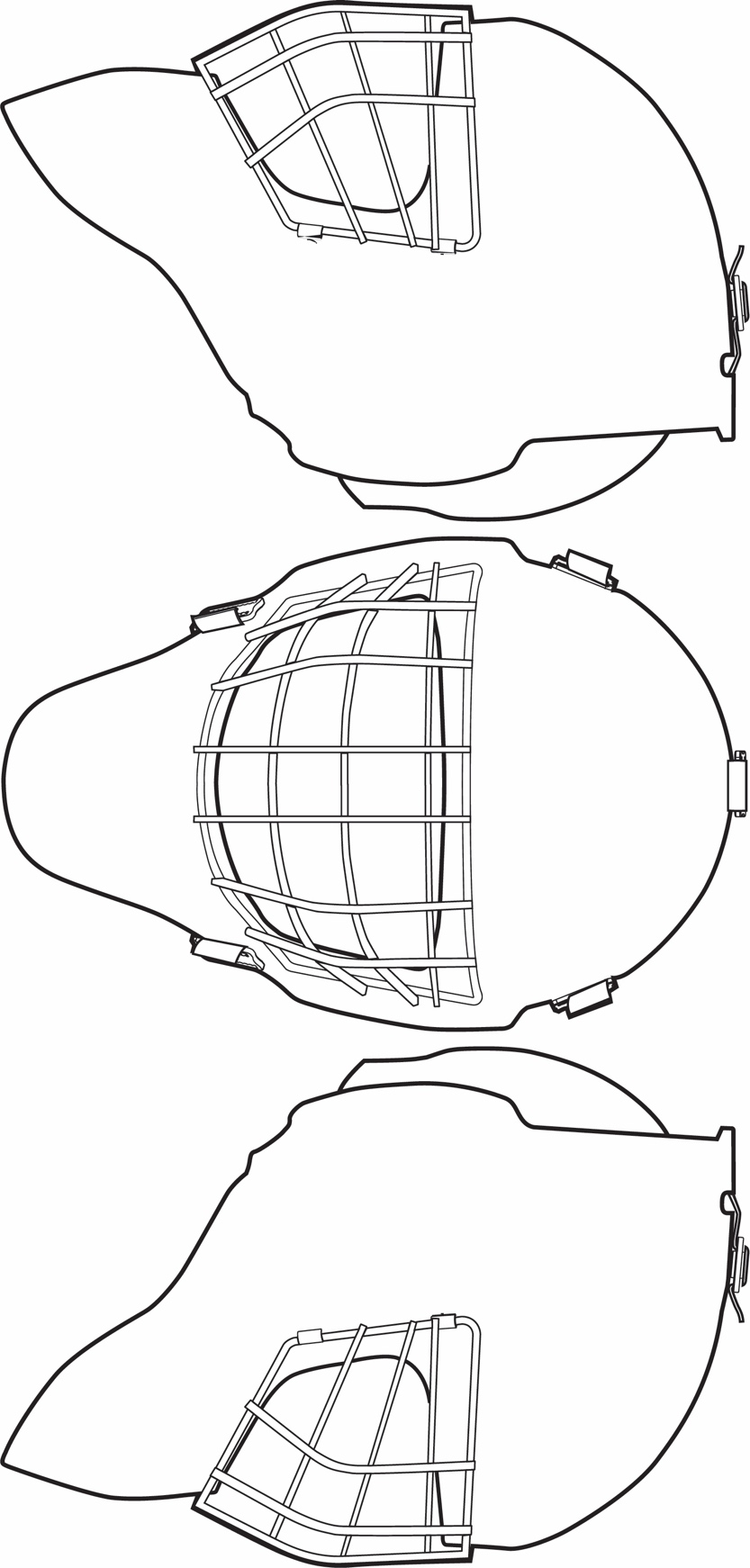 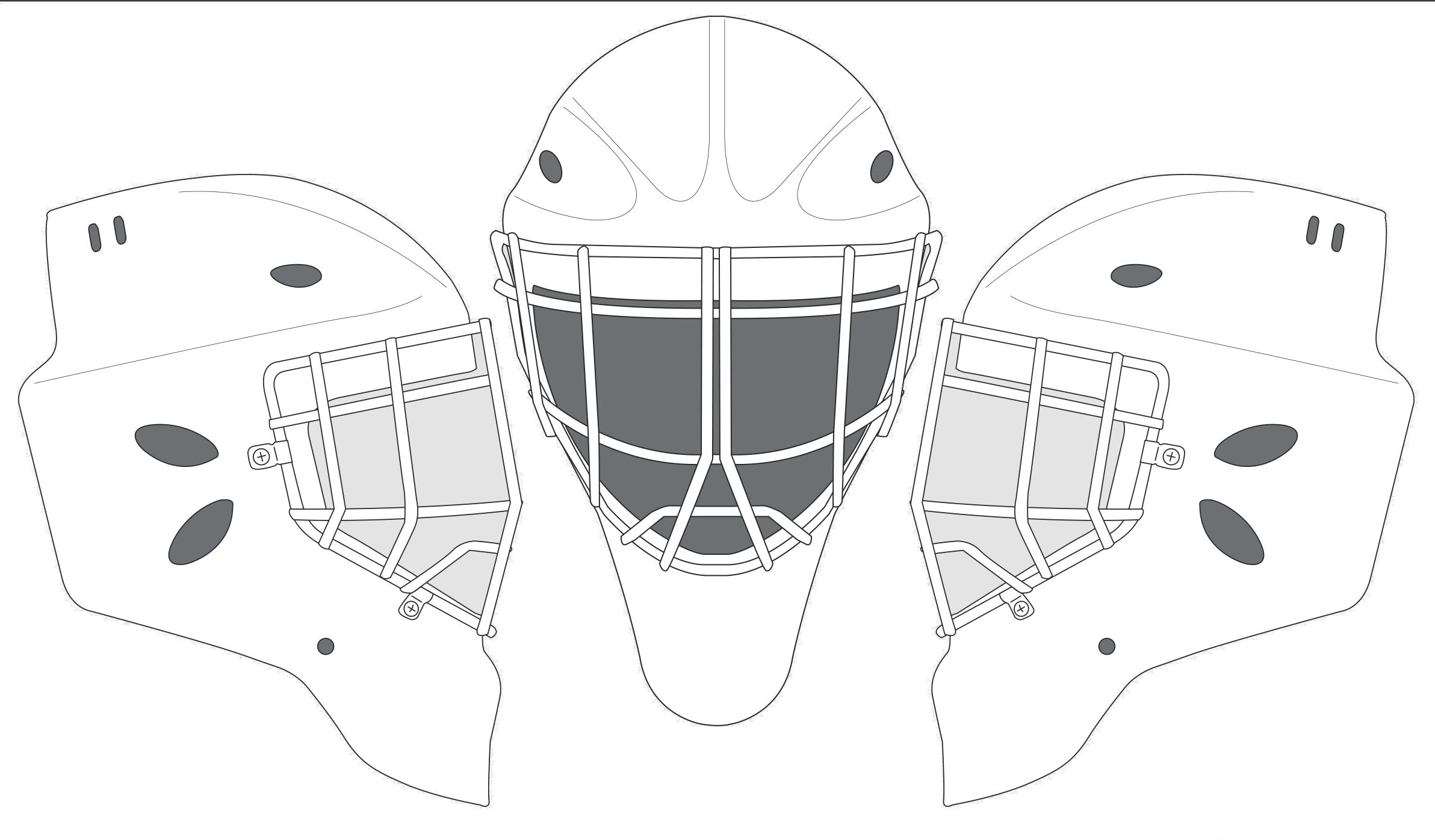 Subject:ArtTitle:Goalie MaskGrade Level:6Purpose:Students design a goalie mask with symbolism that is personal and meaningful to them.  CurricularConnections:Investigate how visual artists and popular media manipulate the elements of art (i.e., line, colour, texture, shape, form, and space) and principles of design (e.g., balance, rhythm, emphasis, variety, contrast, proportion/scale) to achieve intentions, and apply understanding to own work. Materials:InternetGoalie Mask TemplateScrap paper, pastels (or pencil crayons, markers etc. if pastels are not available)Large black paperActivity:Inquire if students have seen the design on a goalie’s mask.  Ask them to describe what they look like. Using the Internet view the various ways goalies have designed their masks. Ask students:Why do you think they look that way? What do the images or symbols they chose portray? Students plan a design for their own goalie mask. Have them brainstorm: what they would like to depict what kind of mood they want to create what symbols or colours they need to use to achieve this Show students the Goalie Mask Template so they know the shape they are designing for. Use a scrap piece of paper to create a rough draft. Once students have completed their rough copies, give them the goalie mask template and have them create their design using pastels. Cut out the completed goalie masks and glue pieces to black construction paper as a background. Extension:Students write a short paragraph to include with their mask explaining why they chose the colours and symbols they did. Assessment:Student is able to:Create meaning through symbolism and imagerySet a mood and tone through colour choiceDesign for a restricted space